Характеристика кандидата на должность Генерального директора АСРО «ГПС»Профессиональная деятельность:С 2010 по 2015 годы являлся директором ООО «Инвест-сервис».В 2015-2016 годах занимал пост директора ООО «ДСТ-Строй».Имеет успешный опыт руководства строительной компанией в области дорожного строительства, содержания и благоустройства автомобильных дорог, глубоко осведомлен о специфике отрасли и ее насущных проблемах. С 2016 года по настоящее время является генеральным директором АСРО «Гильдия Пермских Строителей». На стадии основания Некоммерческого партнерства  «Гильдия Пермских Строителей» принимал активное участие в привлечении членов в Партнерство (ныне – Ассоциацию), чем содействовал в получении статуса СРО.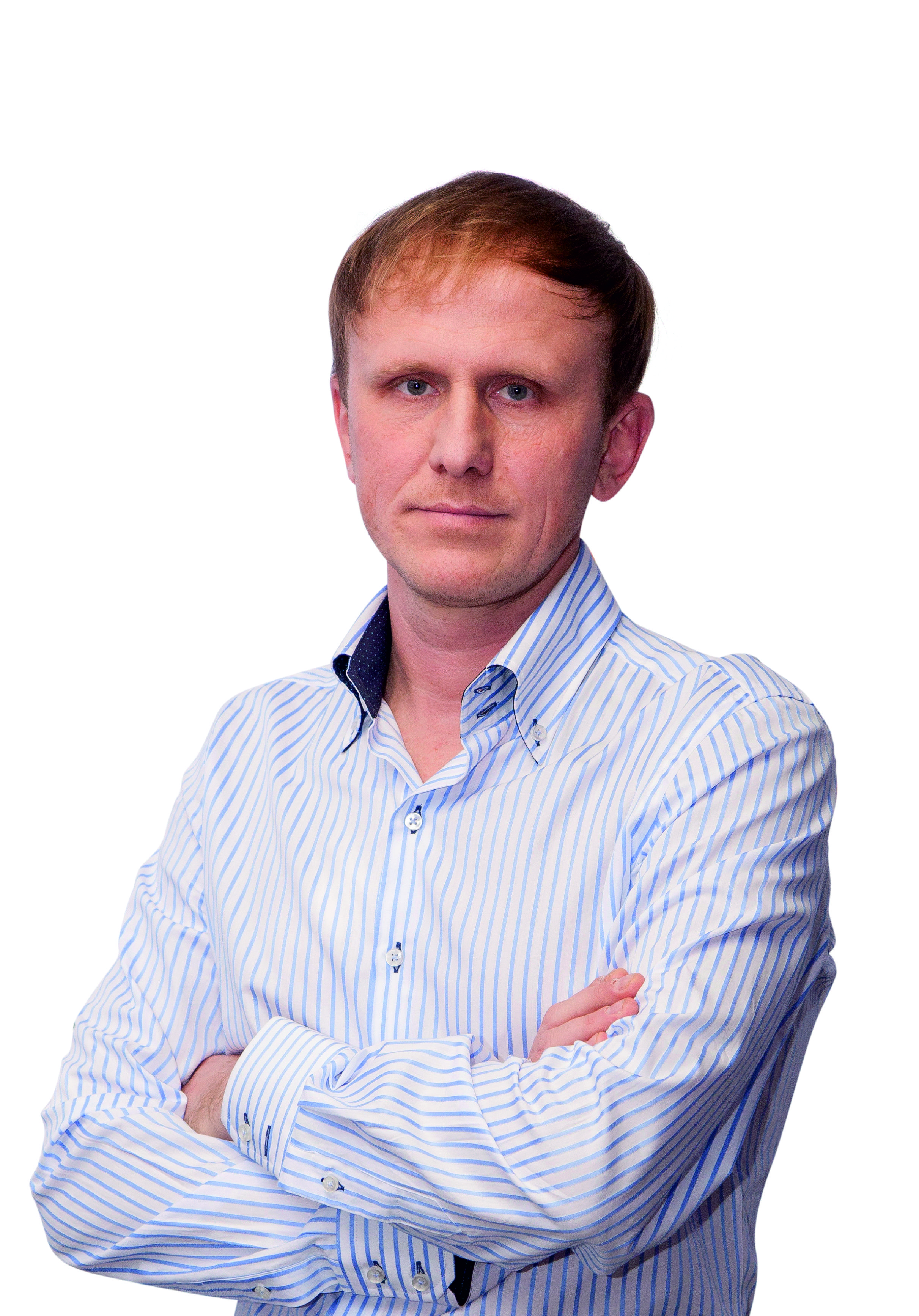 Бронников Алексей ВалерьевичРодился 2 октября 1975 года в городе ПермиОбразование:Окончил Пермский техникум промышленных и информационных технологий  по специальности «автоматизированные системы управления».